Методика интеграции сМаршрутизатором СМДОВведениеВзаимодействие между системами электронного документооборота должно осуществляться через подсистему «Маршрутизатор электронных документов» (далее – Маршрутизатор СМДО).Подсистема Маршрутизатор СМДО обеспечивает сервисные функции для организации обмена электронными сообщениями посредством СМДО. Электронное сообщение представляет собой структурированные данные, которые могут содержать один или несколько файлов. Структура всех передаваемых данных должна быть определена в Подсистеме форматов обмена. Данный документ описывает методику интеграции приложений с подсистемой Маршрутизатор СМДО. Функциями Маршрутизатора СМДО являются прием электронных документов от одних абонентов, и передача их другим абонентам по заранее оговоренному формату обмена сообщениями. Хранение схем сообщений и форматов обмена является задачей подсистемы «Динамические форматы обмена», функциональные возможности которой не описываются в данном документе.Подсистема Маршрутизатор СМДО представляет собой набор множества сервисов, обеспечивающих логику приема, обработки и передачи сообщений. Для интеграции с Маршрутизатором СМДО необходимо взаимодействие с API двух сервисов PackageReceiver (прием сообщений) и PackageSender (передача сообщений), которые будут описаны в данном документе. Для передачи электронных документов в рамках работы с Маршрутизатором СМДО принято оперировать понятием пакет. Пакет Маршрутизатора СМДО – это электронное сообщение Json формата, состоящее из полезной информации (body) и дополнительных атрибутов, представленных парами ключ-значение. Пакеты, загружаемые в Маршрутизатор СМДО через PackageReceiver и полученные через PackageSender, имеют некоторые отличия. Описание пакетов представлено в соответствующих разделах.Предварительные требования для интеграции с API Маршрутизатора СМДОПорядок получения доступа к API сервисам Маршрутизатора СМДО интегрируемыми информационными системами описан в документе «Порядок тестирования интеграции СЭД с СМДО в тестовой среде ОАИС» в п. 1.3 и п. 2.Информация по техническим требованиям содержится в документе «Единые технические требования ОАИС». 1.1 Подписание на APIПодписание на API СМДО происходит со стороны Оператора СМДО.Предоставляются следующие подписки на API СМДО:Справочник видов ведомственных СЭД;Справочник типов файлов; Справочник организаций-абонентов;Справочник видов документов;Получение пакетов СМДО организациями;Отправка пакетов СМДО организациями.1.2 Авторизация запросов при обращении к APIДоступные API опубликованы в WSO2 API Manager. Для авторизации запросов к API, используется Bearer токен (далее токен авторизации). Токен авторизации выдается потребителю на срок 3600 секунд (1 час), путем выполнения служебного запроса к шлюзу WSO2 API Manager, адрес шлюза WSO2 API Manager http://gw.nces.by/api/token.Запрос выполняется с использованием следующих параметров:тип запроса POST;обязательный постоянный query-параметр "scope=application&grant_type=client_credentials";обязательный заголовок Authorization, метод Basic, передаваемое значение – закодированная в base64 строка вида client_key:client_secret (логин:ключ соответственно), оба параметра назначаются автоматически при создании Приложения для (Г)ИР(С), и доступны на странице «Разработчику/Приложения» в секции «Безопасность»;обязательный заголовок -H "Content-Type: application/x-www-form-urlencoded".1.3 Пример запроса получения токена авторизацииВ Настроечных реквизитах, предоставленных Оператором СМДО, будут содержатся следующие значения:Логин = yH7AonImAT_oVrtwYOxjTfFos0kaКлюч = vQpjxOa6w3YK6jHLxRuHCrZHjVUПутем конвертирования строки (без учета кавычек) «yH7AonImAT_oVrtwYOxjTfFos0ka:vQpjxOa6w3YK6jHLxRuHCrZHjVUa» в base64 получится значение «eUg3QW9uSW1BVF9vVnJ0d1lPeGpUZkZvczBrYTp2UXBqeE9hNnczWUs2akhMeFJ1SENyWkhqVlVh» для базовой аутентификации используемой в запросе.Запрос на получение токена выглядит следующим образом:curl -k -d "scope=application&grant_type=client_credentials" -H "Authorization: Basic eUg3QW9uSW1BVF9vVnJ0d1lPeGpUZkZvczBrYTp2UXBqeE9hNnczWUs2akhMeFJ1SENyWkhqVlVh" -H "Content-Type: application/x-www-form-urlencoded" https://gw.nces.by/api/tokenВ ответ, на запрос будет получен json объект:{    "access_token":"39a950ba-85c1-3999-9407-2e5942f91284",    "scope":"application",    "token_type":"Bearer",    "expires_in":3600}В запросе возвращается следующий набор значений:access_token – значение токена доступа к «Приложению 1», с этим значением будут доступны вызовы всех API, входящих в состав «Приложения 1»;scope – область действия токена;token_type – тип токена используемого в заголовке Authorization (тип авторизации) при вызове API;expires_in – время в секундах, оставшееся до истечения срока действия выданного токена.Механизмом обновления токена авторизации для доступа к вызовам API является вызов ранее описанного служебного запроса.Разработчики внешних по отношению к ОАИС сервисов (Г)ИС(Р) обязаны самостоятельно реализовать процесс получения (обновления) токена авторизации – путем обработки значения параметра «expires_in», либо обработки стандартного HTTP ответа 401 – неавторизованный запрос. Второй вариант является более приоритетным, т.к. создает меньшую нагрузку на шлюз WSO2 API Manager.1.4 Правила формирования запроса пользователемПередача запроса Пользователя в (Г)ИС(Р) Поставщика информации осуществляется посредством сообщений протокола HTTP с типом содержимого application/json.  Структурно HTTP-сообщение состоит из следующих сложений: заголовок;  параметры метода веб-сервиса; тело сообщения, содержащего запрос/ответ с перечнем атрибутов для определенного веб-сервиса в формате JSON, значения атрибутов. Заголовок должен содержать: авторизационный токен доступа (пример: Authorization: Bearer <access_token>); тип содержимого (пример: Content-Type: application/json); иные параметры, определяемые Поставщиком информации. Получаемый у Оператора ОАИС токен доступа имеет формат GUID (например: 6f9619ff-8b86-d011-b42d-00cf4fc964ff). Согласно спецификации протокола Oauth 2.0 полученный токен доступа необходимо передавать в заголовке запроса. При успешной проверке токена доступа в ОАИС, Пользователь проходит авторизацию и имеет право использовать доступный ему перечень веб-сервисов. В случае ошибочной авторизации Пользователю будет отказано в доступе.Пример передачи токена доступа в заголовке запроса: curl -k -X GET " https://gw.nces.by/api/context/1.0.0/method?parameter=value" H "accept: application/json" -H "Authorization: Bearer 6f9619ff-8b86-d011-b42d00cf4fc964ff"1.5 Пример последовательности действий вызова APIОбщая последовательность действий для вызова API:Запросить токен авторизации для приложения;Используя полученный токен, сформировать запрос к API согласно его описанию. Например:Метод запроса – соответствует описанию опубликованного API сервиса ОАИС;Например, POST Обязательный заголовок запроса Authorization;Authorization: Метод авторизации Bearer token;"Authorization: Bearer 39a950ba-85c1-3999-9407-2e5942f91284" Url шлюза WSO2 API Manager https://gw.nces.by/api;https://gw.nces.by/api/Контекcт вызова API берется из поля контекст в описании API опубликованного сервиса ОАИС;https://gw.nces.by/api/context/Версия API берется из поля версия в описании API опубликованного сервиса ОАИС;https://gw.nces.by/api/context/1.0.0/Метод – метод API опубликованного сервиса ОАИС.https://gw.nces.by/api/context/1.0.0/method Результатом должен стать запрос вида:curl -X POST https://gw.nces.by/api/context/1.0.0/method -H "Authorization: Bearer 39a950ba-85c1-3999-9407-2e5942f91284" -H "Content-Type: application/json" -d "{"key": "value"}"1.6 Формирование URL для обращения к API Маршрутизатора СМДО Доступ к опубликованным API СМДО осуществляется по URL в виде: https://gw.nces.by/api/context/version/method  https – сетевой протокол, используемый для обращения к ОАИС; context – наименование API;  version – версия API; method – метод веб-сервиса. В свою очередь для взаимодействия с API Маршрутизатора СМДО method состоит из:user_type – тип абонента определен в API при подписании в APIM, может принимать значения (app, user, org);header_id – заголовок схемы сообщения (комбинированный ключ, который включает тип схемы и номер её версии) (пример SMDO~1.0.0);path – путь запроса (пример запроса /smdo~1.0.0/package).	Полный путь выглядит как:https://gw.nces.by/api/context/version/user_type/header_id/pathПримеры URL:https://gw.nces.by/api/receiver/1.0.0/org/smdo~1.0.0/package/{packageId}/sendhttps://gw.nces.by/api/sender/1.0.0/org/smdo~1.0.0/package/{id}/attach/{attachId}​Часть URL user_type используется для обозначения типа абонента, от которого планируется получение/отправка пакетов через Маршрутизатор СМДО. В зависимости от передаваемого типа Маршрутизатор СМДО понимает, каким из идентификаторов оперировать для обеспечения логики обмена сообщениями.Для идентификации абонента используется один из типов:user – используется идентификатор пользователя из токена;app – идентификатор приложения из токена;org – используется идентификатор организации из токена.Важно: в рамках обмена сообщениями по формату СМДО используется тип org.Конечный URL зависит от публикации\регистрации\конфигурации сервисов в СМДО. Общий процесс обработки пакета в Маршрутизаторе СМДО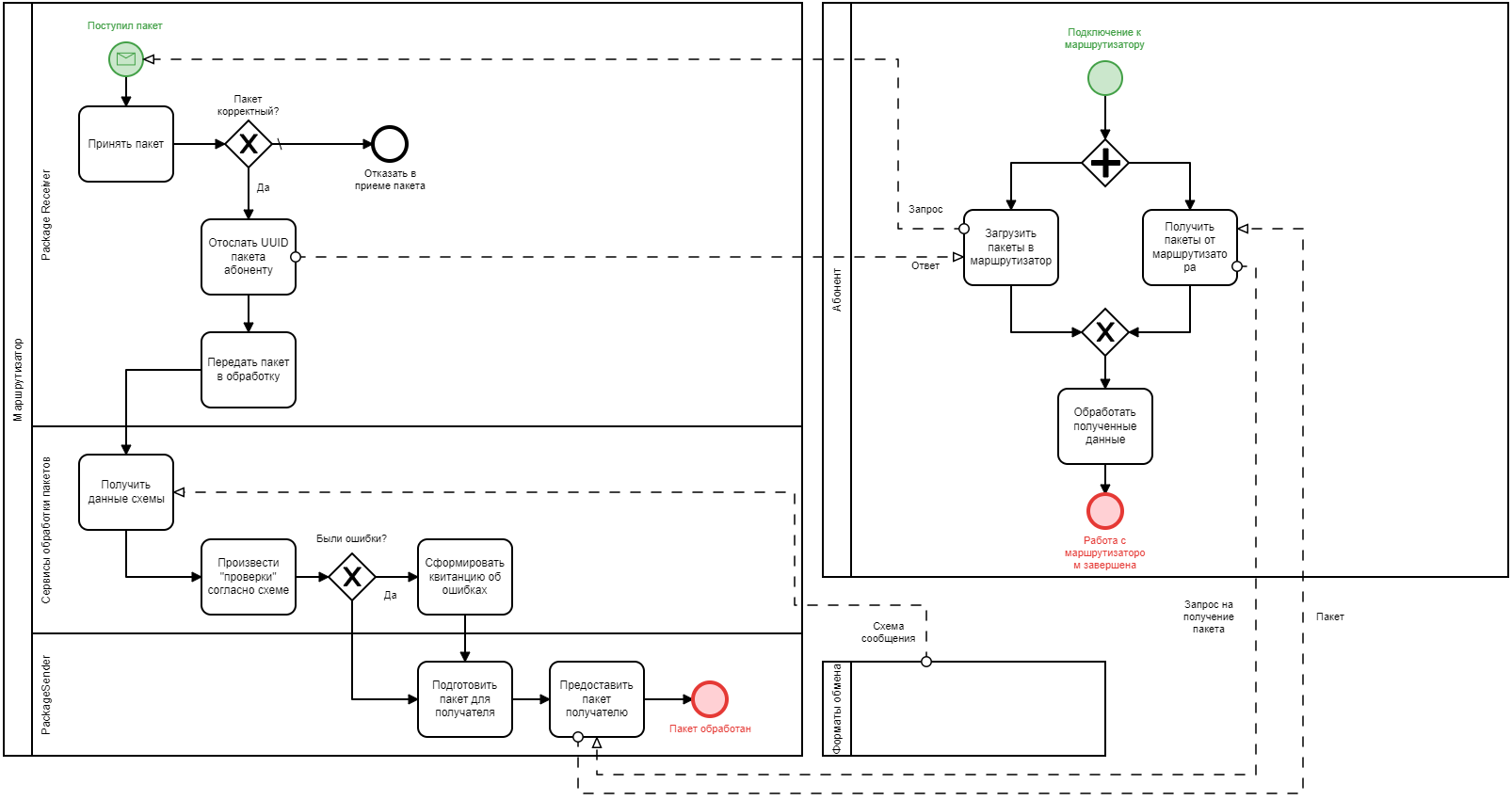 Рисунок 1 – Общий процесс работы с Маршрутизатором СМДО1. Процесс начинается с загрузки пакета абонентом в Маршрутизатор СМДО через PackageReceiver (см. раздел PackageReceiver), если пакет принимается в обработку, то он передается далее в «логический блок» Маршрутизатора СМДО. В противном случае абонент-отправитель получит отказ о принятии пакета.2. «Логический блок» Маршрутизатора СМДО состоит из множества сервисов, которые производят различные операции с пакетом. Например, антивирусную проверку, проверку тела пакета на соответствие формату обмена, размещение данных о пакете в модуль статистики, проверка ЭЦП и т.д. Какую обработку производить, Маршрутизатор СМДО узнает из подсистемы «Динамических форматов обмена», обратившись к конкретной схеме сообщения по заголовку headerId из обрабатываемого пакета (см. раздел PackageReceiver). Если обработка в «логическом блоке» прошла успешно, пакет передается дальше в сервис PackageSender (см. раздел PackageSender), используя Rest API которого абоненты-потребители смогут получить пакеты, предназначенные им. Если обработка пакета в «логическом блоке» произошла с ошибкой, то может быть сформирована квитанция об ошибке (см. раздел Квитанции), которая так же будет передана в сервис PackageSender.3. Обработка пакета заканчивается тем, что абонент- потребитель обращается по Rest API к сервису PackageSender и забирает адресованные ему пакеты. Для лучшего понимания на рисунке 1 представлен упрощенный общий процесс работы с Маршрутизатором СМДО.PackageReceiver - Процесс загрузки пакета в Маршрутизатор СМДО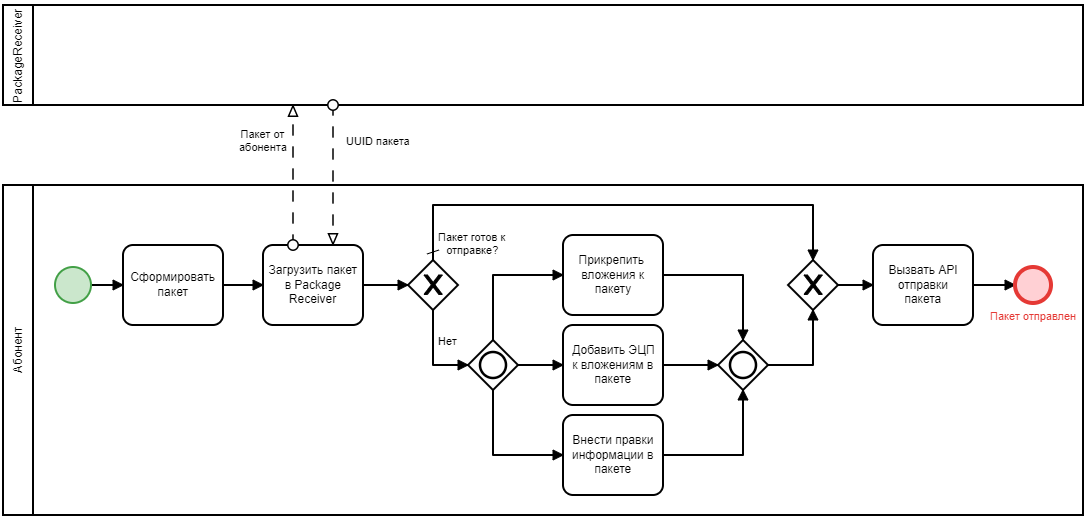 Рисунок 2 – Загрузка пакета в Маршрутизатор СМДО через PackageReceiverПроцесс загрузки пакета в Маршрутизатор СМДО происходит в несколько этапов. Каждый этап представляет собой обращение к Rest API сервиса PackageReceiver. Этапы загрузки пакета в Маршрутизатор СМДО можно представить следующей последовательностью действий:1) Создать и загрузить пакет, в ответ на который получить UUID пакета POST​/{userType}​/{headerId}​/package- Если требуется загрузить вложения к пакету, то необходимо по ранее полученному UUID сформировать multi-part запроc и получить id вложения POST​/{userType}​/{headerId}​/package​/{packageId}​/attach- При необходимости сопроводить вложение ЭЦП подписью, вызвать PUT​/{userType}​/{headerId}​/package​/{packageId}​/attach​/{attachId}​/signs2) Отправить пакет. Пакет считается отправленным только после вызова APIGET​/{userType}​/{headerId}​/package​/{packageId}​/sendДетальное описание API сервиса PackageReceiver представлено в соответствующем разделе данного документа.Если по каким-либо причинам необходимо изменить пакет, удалить вложения или вообще отменить дальнейшую работу с пакетом, предусмотрены дополнительные Rest API:- Изменить информацию о пакете:PUT​/{userType}​/{headerId}​/package - Удалить ЭЦП у файла:DELETE​/{userType}​/{headerId}​/package​/{packageId}​/attach​/{attachId}​/signs- Удалить файл:DELETE​/{userType}​/{headerId}​/package​/{packageId}​/attach​/{attachId}- Удалить пакет:DELETE​/{userType}​/{headerId}​/package​/{packageId}Важно! Любые действия по модификации пакета и его содержимого возможны только до вызова GET​/{userType}​/{headerId}​/package​/{packageId}​/send3.1 Описание модели данных и API сервиса PackageReceiverОписание атрибутов модели данных для сервиса PackageReceiver представлено в таблице 3.1.Таблица 3.1 - описание модели данных сервиса PackageReceiver3.1.1 Создание пакетаДля создания пакета используется:POST​/{userType}​/{headerId}​/package. Следует понимать, что создание пакета не означает его отправку на обработку в Маршрутизатор СМДО, следовательно, абоненты-получатели не получат его. Для того чтобы отправить пакет после создания, необходимо вызвать соответствующий Rest API (см. раздел Отправка пакета в Маршрутизатор СМДО на обработку).Заголовки запросаКоды ответовТело запроса должно быть сформировано в формате application/json, наполнение элемента body определяется форматом обмена, шаблон тела запроса выглядит следующим образом:{  "packageId": ""   "to": [    {      "idAbonent": "string",      "name": "string"    }  ],  "parentId": "3fa85f64-5717-4562-b3fc-2c963f66afa6",  "dateSent": "2021-01-23T17:04:23.068Z",  "body": {  }}После выполнения запроса можно ожидать следующий шаблон ответа:Пример запроса создания пакета:curl --location --request POST 'https://gw.nces.by/api/receiver/1.0.0/org/SMDO~1.0.0/package' \--header 'Authorization: Bearer f40d7fc6-fe05-3904-9dce-7bbd4f35f939' \--header 'Content-Type: application/json' \--data-raw '{    "to": [ {            "idAbonent": "7d7eff59-32eb-4565-8a8e-73492a9e33a5",            "name": "Общество с ограниченной ответственностью Борисовский завод двигателей Джили"        } ],    "parentId": null,    "dateSent": "2020-03-20T10:39:35Z",    "body": {        "envelop": {           ...        }    }}'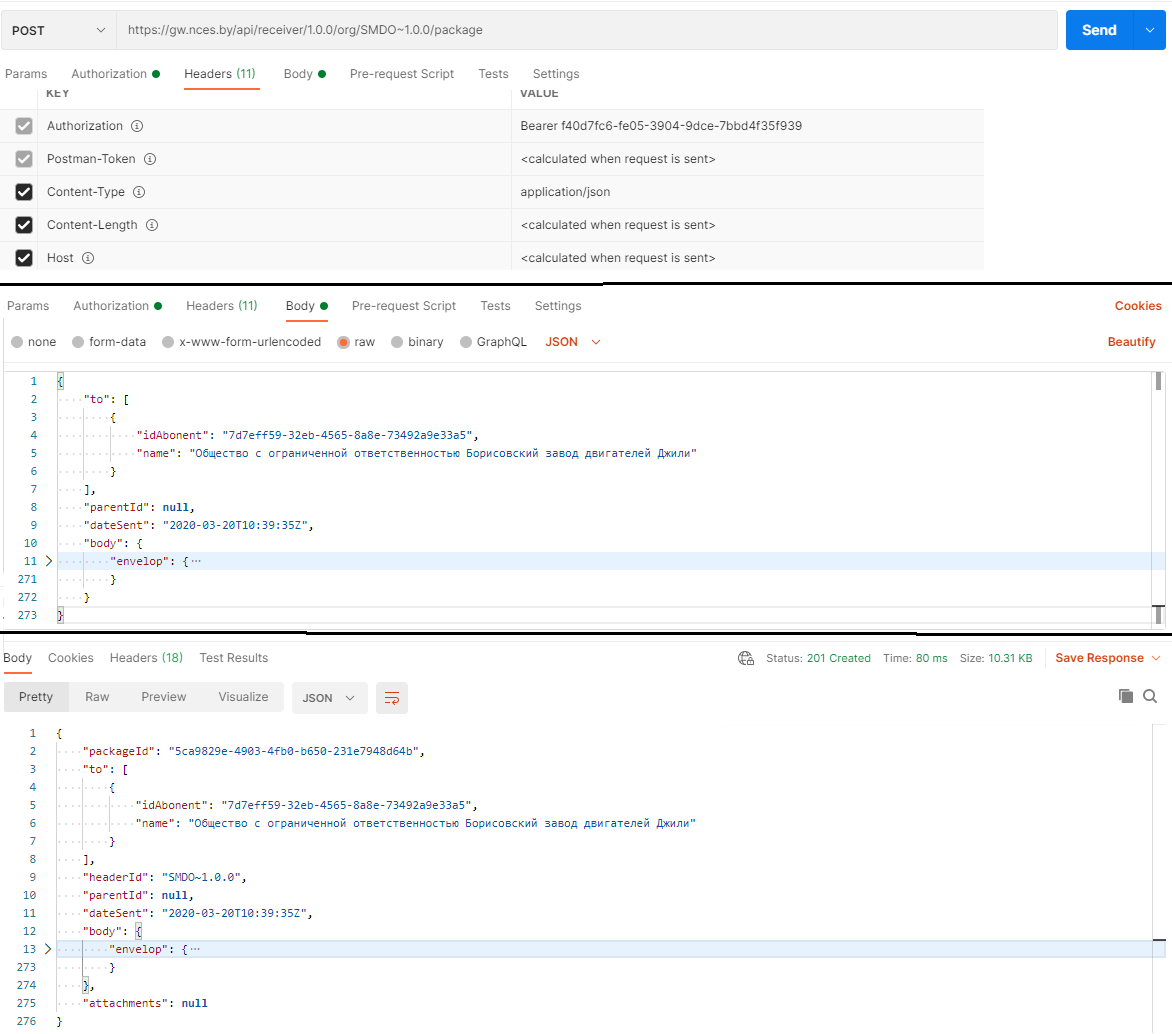 3.1.2 Отправка пакета в Маршрутизатор СМДО на обработкуПосле того как был сформирован пакет и загружен в Маршрутизатор СМДО, его необходимо отправить на обработку, для этого используется packageId, полученный от Маршрутизатора СМДО при вызове API создания пакета. До момента пока пакет не отправлен на обработку, его можно сравнить с заготовкой или черновиком. Пакет - «черновик» не может быть получен абонентами-получателями. Пока пакет является «черновиком» его можно модифицировать или удалить, после отправки пакета на обработку он теряет возможность быть отредактированным. Под модификацией пакета понимается: изменение информации, содержащейся в пакете; загрузка/удаление вложений из пакета; изменение подписи у файлов, загруженных в пакет.Для того чтобы отправить пакет на обработку в Маршрутизатор СМДО, необходимо вызвать API:GET​/{userType}​/{headerId}​/package​/{packageId}​/send используя packageId, полученный от Маршрутизатора СМДО при вызове API создания пакета. Максимальный размер отправляемого пакета не должен превышать 2 Мб. Превышение размера пакета вызовет ошибку (HTTP-код 413 Payload Too Large).Заголовки запросаКоды ответовПосле выполнения запроса отправки ранее созданного пакета на обработку в Маршрутизатор СМДО:curl--location--request GET 'https://gw.nces.by/api/receiver/1.0.0/org/SMDO~1.0.0/package/7eaf0a1c-a70c-4d68-b0fc-3a02b319b796/send'\    --header 'Authorization: Bearer f40d7fc6-fe05-3904-9dce-7bbd4f35f939'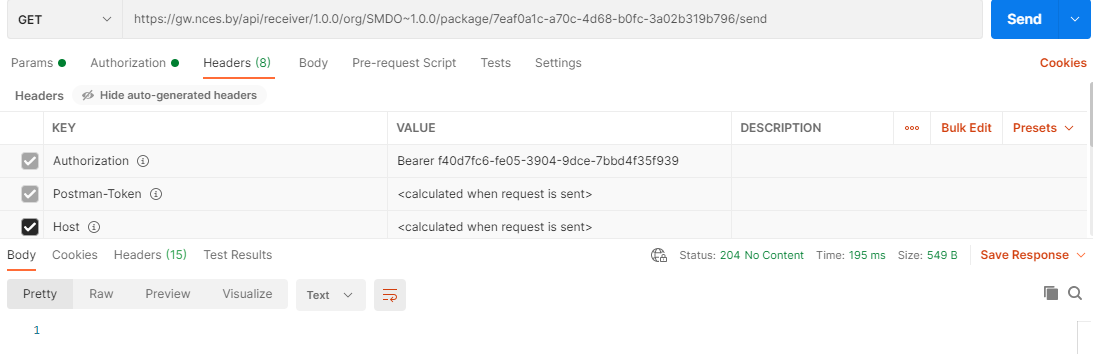 3.1.3 Получить еще не отправленный пакетДля того чтобы получить еще не отправленный пакет на обработку в Маршрутизатор СМДО, необходимо обратиться по следующему API, используя packageId, полученный от Маршрутизатора СМДО при вызове API создания пакета:GET​/{userType}​/{headerId}​/package​/{id} Заголовки запросаКоды ответовПосле выполнения запроса на сервере можно ожидать следующий шаблон ответа:Пример запроса на получение еще не отправленного пакета на обработку в Маршрутизатор СМДО:curl--location--request GET 'https://gw.nces.by/api/receiver/1.0.0/org/SMDO~1.0.0/package/5ca9829e-4903-4fb0-b650-231e7948d64b'\    --header 'Authorization: Bearer bdc4ba13-c9c0-3ce4-916d-f1be6708686f'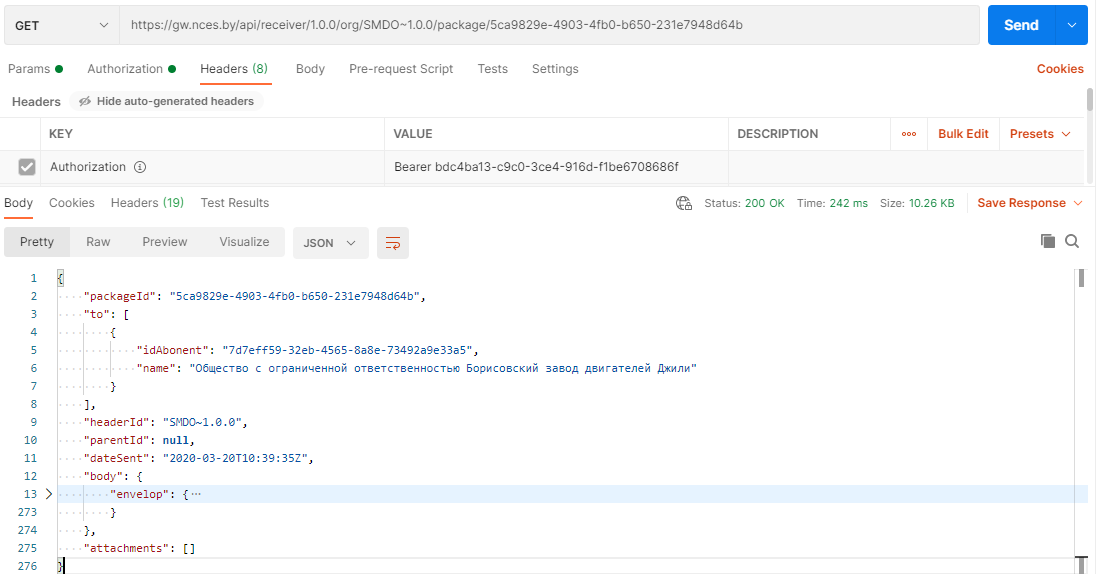 3.1.4 Обновить информацию в пакетеДля того чтобы произвести модификацию информации в еще не отправленном на обработку пакете, необходимо выполнить запрос по следующему API:PUT​/{userType}​/{headerId}​/package передав в теле запроса packageId, полученный при формировании пакета.Заголовки запросаКоды ответовТело запроса должно быть сформировано в формате application/json, наполнение элемента body определяется форматом обмена, шаблон тела запроса выглядит следующим образом:{  "packageId": "5ca9829e-4903-4fb0-b650-231e7948d64b",    "to": [    {      "idAbonent": "string",      "name": "string"    }  ],  "parentId": "3fa85f64-5717-4562-b3fc-2c963f66afa6",  "dateSent": "2021-01-23T18:49:29.497Z",  "body": {...}}После выполнения запроса возможен следующий шаблон ответа от сервера:Пример запроса на обновления информации в еще не отправленном на обработку в Маршрутизатор СМДО пакете:curl--location--request PUT 'https://gw.nces.by/api/receiver/1.0.0/org/SMDO~1.0.0/package'\    --header 'Authorization: Bearer bdc4ba13-c9c0-3ce4-916d-f1be6708686f'\    --header 'Content-Type: application/json'\    --data - raw '{"packageId": "5ca9829e-4903-4fb0-b650-231e7948d64b","to": [    {        "idAbonent": "7d7eff59-32eb-4565-8a8e-73492a9e33a5",        "name": "Общество с ограниченной ответственностью Борисовский завод двигателей Джили"        }    ],"parentId": null,"dateSent": "2020-03-20T10:39:35Z","body": {    "envelop": {...}}}'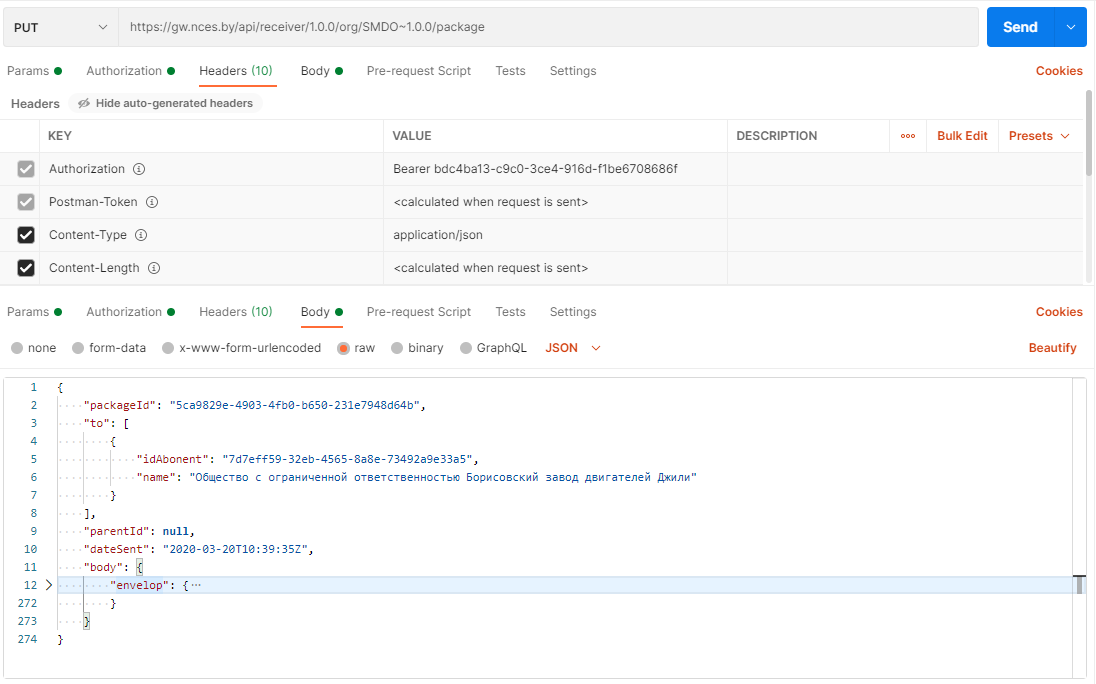 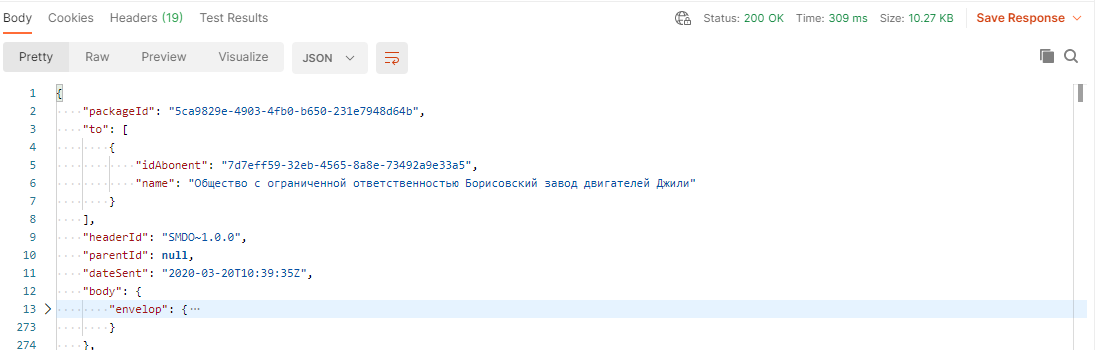 3.1.5 Добавить файл к пакетуДля того чтобы добавить файл к еще не отправленному на обработку в Маршрутизатор СМДО пакету, необходимо воспользоваться следующим API:POST​/{userType}​/{headerId}​/package​/{packageId}​/attach используя packageId, полученный от Маршрутизатора СМДО при вызове API создания пакета.Запрос должен быть сформирован в формате multipart/form-data, за один запрос отсылается только один файл! Если в одном запросе будет несколько файлов, пользователь получит ошибку в ответе с кодом 400.Заголовки запросаКоды ответовПосле выполнения запроса возможен следующий шаблон ответы от сервера:200 При успешной отправке файла {  "id": "3fa85f64-5717-4562-b3fc-2c963f66afa6",  "size": 0,  "name": "string",  "sign": [    {      "keyId": "string",      "signer": "string",      "signtime": "2021-01-23T18:58:58.714Z",      "operationType": "string",      "origSignature": "string",      "data": "string"    }  ]}Пример добавления вложения в еще не отправленный пакет на обработку:curl--location--request POST 'https://gw.nces.by/api/receiver/1.0.0/org/SMDO~1.0.0/package/5ca9829e-4903-4fb0-b650-231e7948d64b/attach'\    --header 'Authorization: Bearer bdc4ba13-c9c0-3ce4-916d-f1be6708686f'\    --form 'file=@"/C:/Users/xdisa/Desktop/1613721574284"'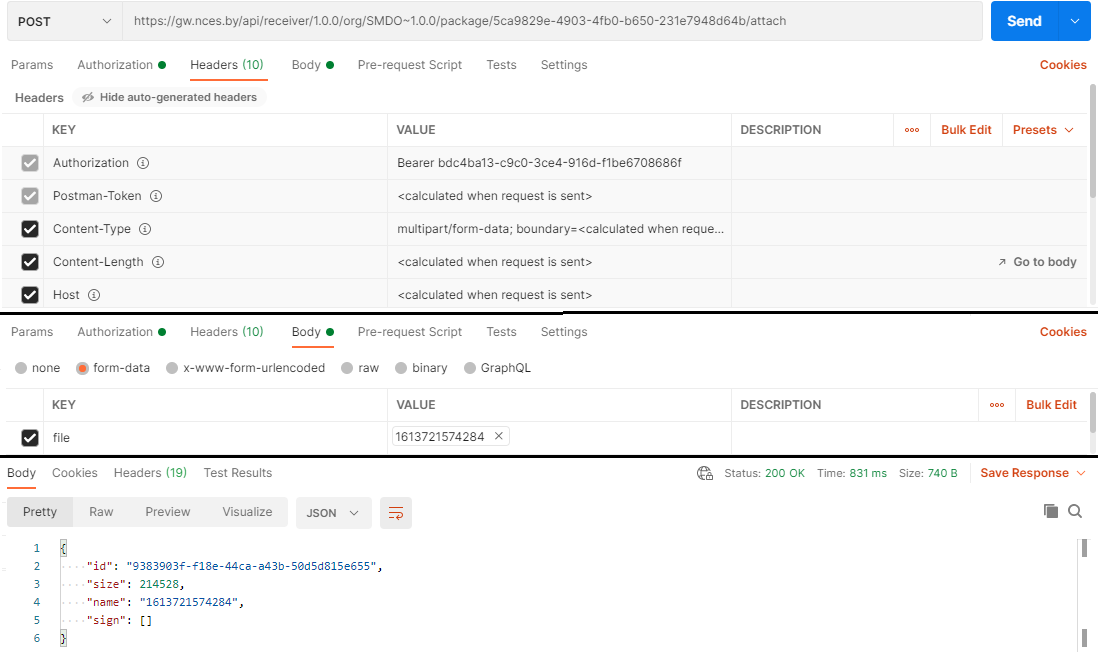 3.1.6 Удалить файл из пакетаДля того чтобы удалить файл из еще не отправленного пакета на обработку в Маршрутизатор СМДО, необходимо обратиться к следующему API: DELETE​/{userType}​/{headerId}​/package​/{packageId}​/attach​/{attachId}Заголовки запросаКоды ответовПример запроса на удаление вложения в еще не отправленном пакете:curl--location—request DELETE 'https://gw.nces.by/api/receiver/1.0.0/org/SMDO~1.0.0/package/5ca9829e-4903-4fb0-b650-231e7948d64b/attach/203bb753-3347-4b22-8627-30bd20b2b3c0'\    --header 'Authorization: Bearer 3b73f357-12d2-3904-9baa-a039c86a06ed'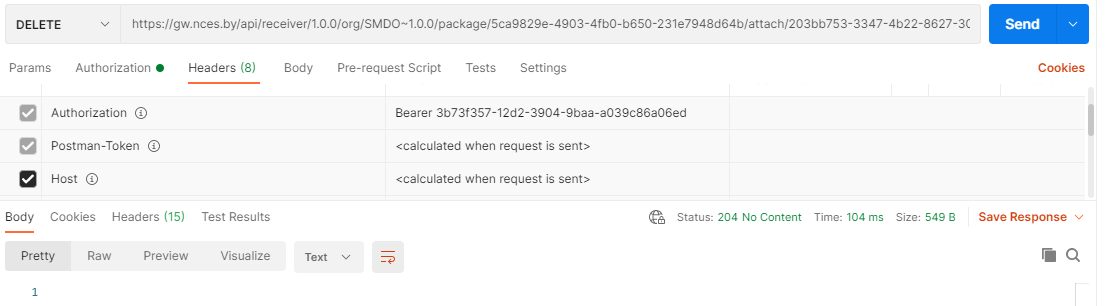 3.1.7 Добавить или изменить ЭЦП подписи у файла в пакетеДля того чтобы добавить или изменить ЭЦП подписи у еще не отправленного пакета на обработку в Маршрутизатор СМДО, необходимо обратиться к следующему API:PUT​/{userType}​/{headerId}​/package​/{packageId}​/attach​/{attachId}​/signsЗаголовки запросаКоды ответовДля добавления или изменения ЭЦП подписей у файла необходимо сформировать массив и отправить его в формате application/json. Пример шаблона тела запроса представлен ниже:[  {    "keyId": "string",    "signer": "string",    "signtime": "2021-01-23T19:20:24.950Z",    "operationType": "string",    "origSignature": "string",    "data": "string"  }]После обращения к API возможен следующий шаблон ответа от сервера:Пример запроса на добавление ЭЦП к вложению в пакете:curl --location --request PUT 'https://gw.nces.by/api/receiver/1.0.0/org/SMDO~1.0.0/package/5ca9829e-4903-4fb0-b650-231e7948d64b/attach/9383903f-f18e-44ca-a43b-50d5d815e655/signs' \--header 'Authorization: Bearer 3b73f357-12d2-3904-9baa-a039c86a06ed' \--header 'Content-Type: application/json' \--data-raw '[    {        "keyId": null,        "signer": "TEST",        "signtime": "2020-03-20T10:39:35Z",        "operationType": null,        "origSignature": null,        "data": "MIIG5QYJKoZIhvcNAQcCoIIG1jCCBtICAQExDzANBgkqcAACACJlH1EFADALBgkqhkiG9w0BBwGgggQ6MIIENjCCA/CgAwIBAgIMQOWEzdFI6vwADHS7MA0GCSpwAAIAImUtDAUAMIIBljGBozCBoAYDVQQKHoGYBCAENQRBBD8EQwQxBDsEOAQ6BDAEPQRBBDoEPgQ1ACAEQwQ9BDgEQgQwBEAEPQQ+BDUAIAQ/BEAENQQ0BD8EQAQ4BE8EQgQ4BDUAIAAiBB0EMARGBDgEPgQ9BDAEOwRMBD0ESwQ5ACAERgQ1BD0EQgRAACAETQQ7BDUEOgRCBEAEPgQ9BD0ESwRFACAEQwRBBDsEQwQzACIxYTBfBgNVBAMeWAQgBDUEQQQ/BEMEMQQ7BDgEOgQwBD0EQQQ6BDgEOQAgBEMENAQ+BEEEQgQ+BDIENQRABE8ETgRJBDgEOQAgBEYENQQ9BEIEQAAgBBMEPgRBBCEEIwQeBBoxCzAJBgNVBAYTAkJZMRcwFQYDVQQIHg4EHAQ4BD0EQQQ6BDAETzEZMBcGA1UEBx4QBDMALgAgBBwEOAQ9BEEEOjErMCkGA1UECR4iBD8EQAAtBEIAIAQcBDAESAQ1BEAEPgQyBDAALAAgADIANTEdMBsGCSqGSIb3DQEJARYOcmNhQHBraS5nb3YuYnkwHhcNMjAwODI3MDcyMTQ3WhcNMjIwODI3MjA1OTU5WjCBoDEzMDEGA1UEAxMqVEVTVCBJVkFOT1YgSVZBTiBJVkFOT1ZJQ0gsIDEyMzQ1ODlFMDEwUEIzMQswCQYDVQQGEwJCWTEXMBUGA1UEBRMOMTIzNDU4OUUwMTBQQjMxFTATBgNVBAQMDNCY0JLQkNCd0J7QkjERMA8GA1UEKQwI0JjQktCQ0J0xGTAXBgNVBCoMENCY0JLQkNCd0J7QktCY0KcwXTAYBgoqcAACACJlLQIBBgoqcAACACJlLQMBA0EA7q3op41VT6jKDQBgNeQ38U1gIuT5+7MDAWSrd8flEuoI3rHHyhEolDeaIUMz1kG8fAH0uuFT9rfPQoBTtFdHnKOCAQ4wggEKMB8GA1UdIwQYMBaAFDlegNXk2RxZPYZXdKec1b1BfTuAMAkGA1UdEwQCMAAwHQYDVR0OBBYEFCNjMEgtvVltZm7Ae4yrbGMisSxZMAsGA1UdDwQEAwIF4DATBgNVHSUEDDAKBggrBgEFBQcDAjBcBgNVHREEVTBToBoGCSpwAQIBAQEEAqANDAtJ0JLQkNCd0J7Qo6AWBgkqcAECAQEBBAOgCQwHSdCS0JDQnaAdBgkqcAECAQEBBASgEAwOSdCS0JDQndCQ0JJJ0KcwPQYJKnABAgEBAQIBBDAeLgAxAC4AMgAuADEAMQAyAC4AMQAuADIALgAxAC4AMQAuADEALgAyAC4AMQAuADUwDQYJKnAAAgAiZS0MBQADMQCAs25g2fPKTbwrBGP8G/Wix6gIH9rtMYmHm2XnIeZ8Yio0RP0R0QqrkcVpezBVaxoxggJvMIICawIBATCCAagwggGWMYGjMIGgBgNVBAoegZgEIAQ1BEEEPwRDBDEEOwQ4BDoEMAQ9BEEEOgQ+BDUAIARDBD0EOARCBDAEQAQ9BD4ENQAgBD8EQAQ1BDQEPwRABDgETwRCBDgENQAgACIEHQQwBEYEOAQ+BD0EMAQ7BEwEPQRLBDkAIARGBDUEPQRCBEAAIARNBDsENQQ6BEIEQAQ+BD0EPQRLBEUAIARDBEEEOwRDBDMAIjFhMF8GA1UEAx5YBCAENQRBBD8EQwQxBDsEOAQ6BDAEPQRBBDoEOAQ5ACAEQwQ0BD4EQQRCBD4EMgQ1BEAETwROBEkEOAQ5ACAERgQ1BD0EQgRAACAEEwQ+BEEEIQQjBB4EGjELMAkGA1UEBhMCQlkxFzAVBgNVBAgeDgQcBDgEPQRBBDoEMARPMRkwFwYDVQQHHhAEMwAuACAEHAQ4BD0EQQQ6MSswKQYDVQQJHiIEPwRAAC0EQgAgBBwEMARIBDUEQAQ+BDIEMAAsACAAMgA1MR0wGwYJKoZIhvcNAQkBFg5yY2FAcGtpLmdvdi5ieQIMQOWEzdFI6vwADHS7MA0GCSpwAAIAImUfUQUAoGkwGAYJKoZIhvcNAQkDMQsGCSqGSIb3DQEHATAcBgkqhkiG9w0BCQUxDxcNMjEwMjE5MDgwMDQ0WjAvBgkqhkiG9w0BCQQxIgQg1ktM7UUL2VnYniH85F+K25NH1qrZu6QNb6R2DCmKSjEwDgYKKnAAAgAiZS0CAQUABDA4MDvUwrolSvy30aHq3/dHulVTrWi1NOL4ZQdkNJyKrBIxBg17ld47b+6T7ukH7Vs="    }]'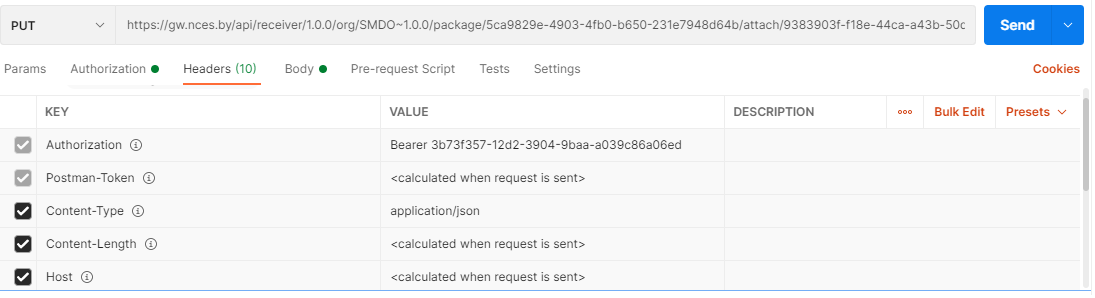 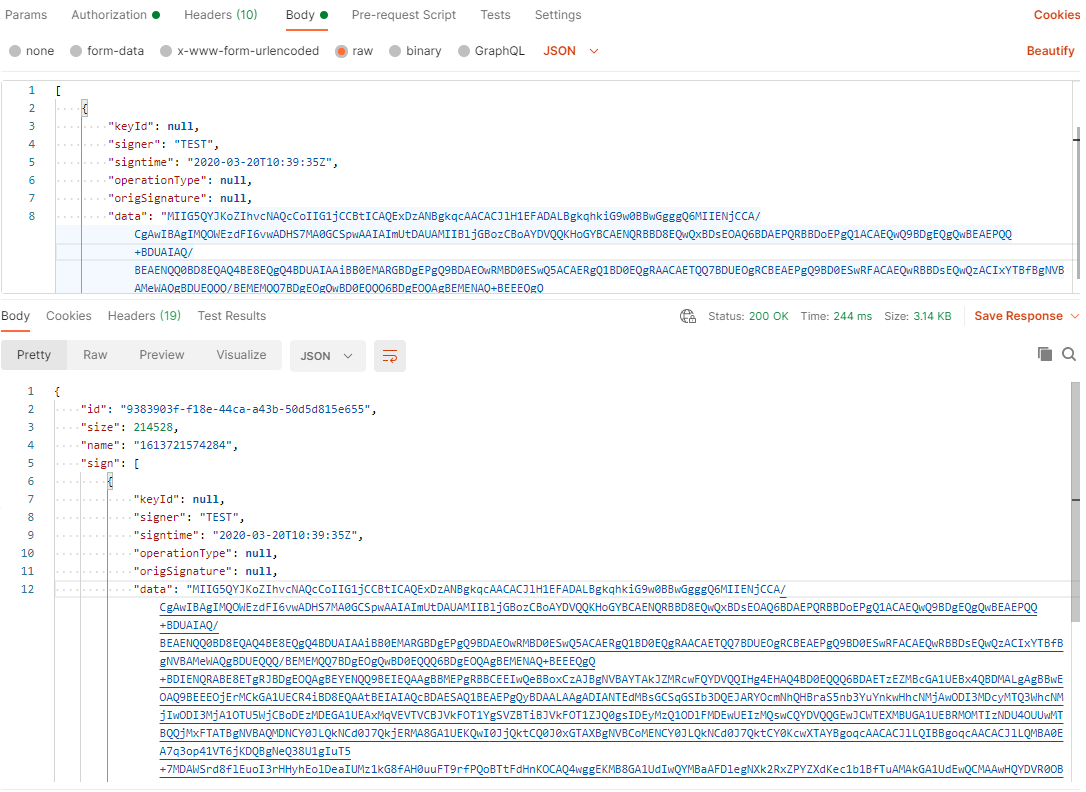 3.1.8 Удалить ЭЦП у файлаДля того чтобы удалить ЭЦП подписи у файла в еще не отправленном пакете на обработку в Маршрутизатор, необходимо обратиться к API:DELETE​/{userType}​/{headerId}​/package​/{packageId}​/attach​/{attachId}​/signsПараметры запроса берутся из загружаемого пакета в Маршрутизатор СМДО. Также их можно узнать, воспользовавшись API для получения пакета из раздела 3.1.3.Заголовки запросаКоды ответовПример запроса на удаление ЭЦП у вложения в еще не отправленном пакете:curl --location --request DELETE 'https://gw.nces.by/api/receiver/1.0.0/org/SMDO~1.0.0/package/5ca9829e-4903-4fb0-b650-231e7948d64b/attach/9383903f-f18e-44ca-a43b-50d5d815e655/signs' \--header 'Authorization: Bearer 3b73f357-12d2-3904-9baa-a039c86a06ed'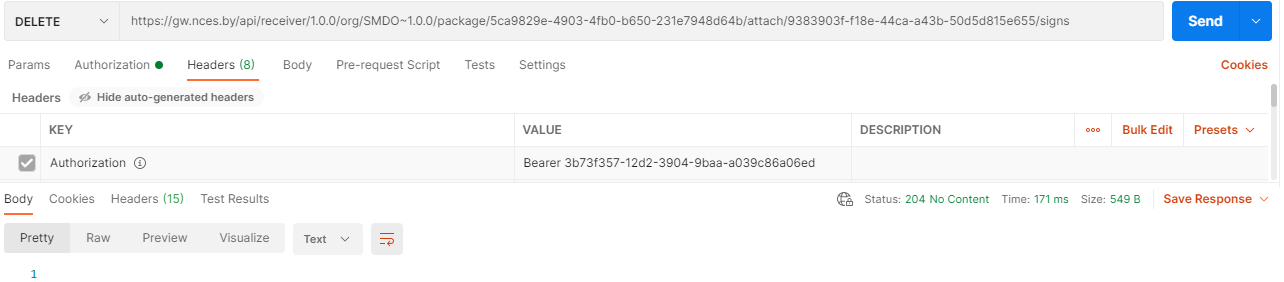 3.1.9 Удалить не отправленный на обработку пакетДля того чтобы удалить «черновик» пакета, который еще не был отправлен на дальнейшую обработку в Маршрутизатор СМДО, необходимо обратиться к следующему API:DELETE​/{userType}​/{headerId}​/package​/{packageId}Пакеты, отправленные на обработку, уже не могут быть удалены!Заголовки запросаКоды ответовПример запроса на удаление еще не отправленного в обработку пакета:curl--location--request DELETE 'https://gw.nces.by/api/receiver/1.0.0/org/SMDO~1.0.0/package/5ca9829e-4903-4fb0-b650-231e7948d64b'\    --header 'Authorization: Bearer 3b73f357-12d2-3904-9baa-a039c86a06ed'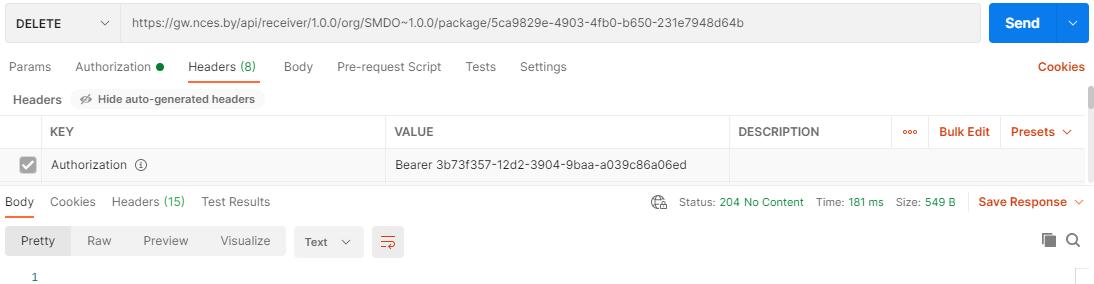 PackageSender - Процесс получения пакета из Маршрутизатора СМДО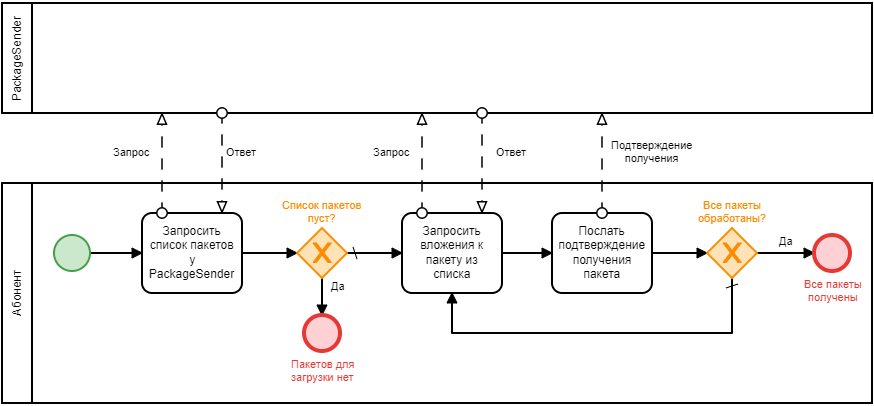 Процесс получения пакетов абонентами-потребителями начинается с обращения на соответствующий API сервиса PackageSender. В полученном списке пакетов не содержится вложений. Все вложения в списке представлены метаинформацией. Для получения вложений, относящихся к конкретному пакету, необходимо обратиться на соответствующий API. Для того чтобы потребленный пакет не появлялся в списке каждый раз при обращении к сервису PackageSender, необходимо послать подтверждение получения пакета. Более подробная информация о получении пакетов описана в соответствующих разделах данного документа.4.1 Описание модели данных и API сервиса PackageSenderОписание атрибутов модели данных для сервиса PackageSender представлено в таблице 4.1.Таблица 4.1 - описание модели данных сервиса PackageSenderAPI сервиса PackageSender позволяет получать пакеты, которые соответствуют указанным критериям фильтрации. Описание параметров фильтра приведено в таблице 4.2.Таблица 4.2 – описание параметров фильтра Реализация списка пакетов представляет собой постраничную модель. На каждой странице может быть определенное количество элементов, за это отвечает параметр «size» в теле запроса. Узнать номер страницы можно из параметра «page». Так как на первой и последней странице количество элементов может быть меньше, чем указано в параметре «size», узнать реальное количество элементов на данной странице можно из параметра «numberOfElements». Список не содержит в себе информации о количестве страниц, так как предполагает постраничную обработку, узнать, есть ли еще страницы после текущей, можно из параметра «hasNext». 4.2.1 Получение списка пакетовДля получения списка пакетов необходимо обратиться к Rest API:POST​/{userType}​/{headerId}​/package передав при этом необходимые фильтры в теле запроса с типом application/json.Заголовки запросаКоды ответовПример шаблона тела запроса:{  "page": 0,  "size": 50,  "onlyNew": true,  "dateExec": "2021-01-23T20:31:50.217Z"}После обработки запроса возможен следующий шаблон ответа:curl --location --request POST 'https://gw.nces.by/api/sender/1.0.0/org/SMDO~1.0.0/package' \--header 'Authorization: Bearer ca970deb-b878-313b-9b4e-62895a6f625c' \--header 'Content-Type: application/json' \--data-raw '{    "page": 0,    "size": 10,    "onlyNew": true,    "dateExec": ""}'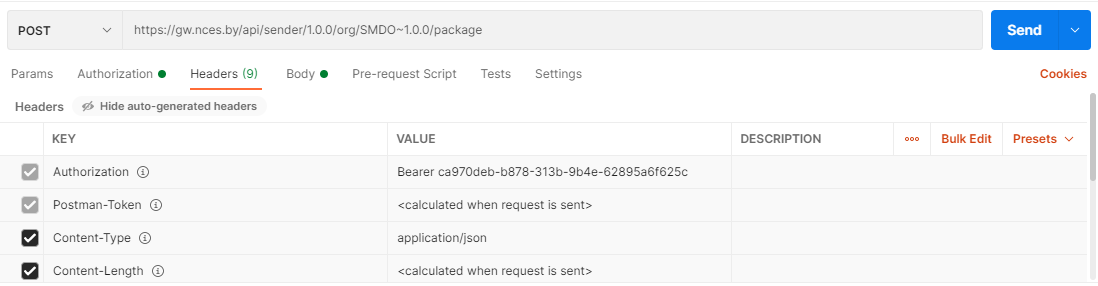 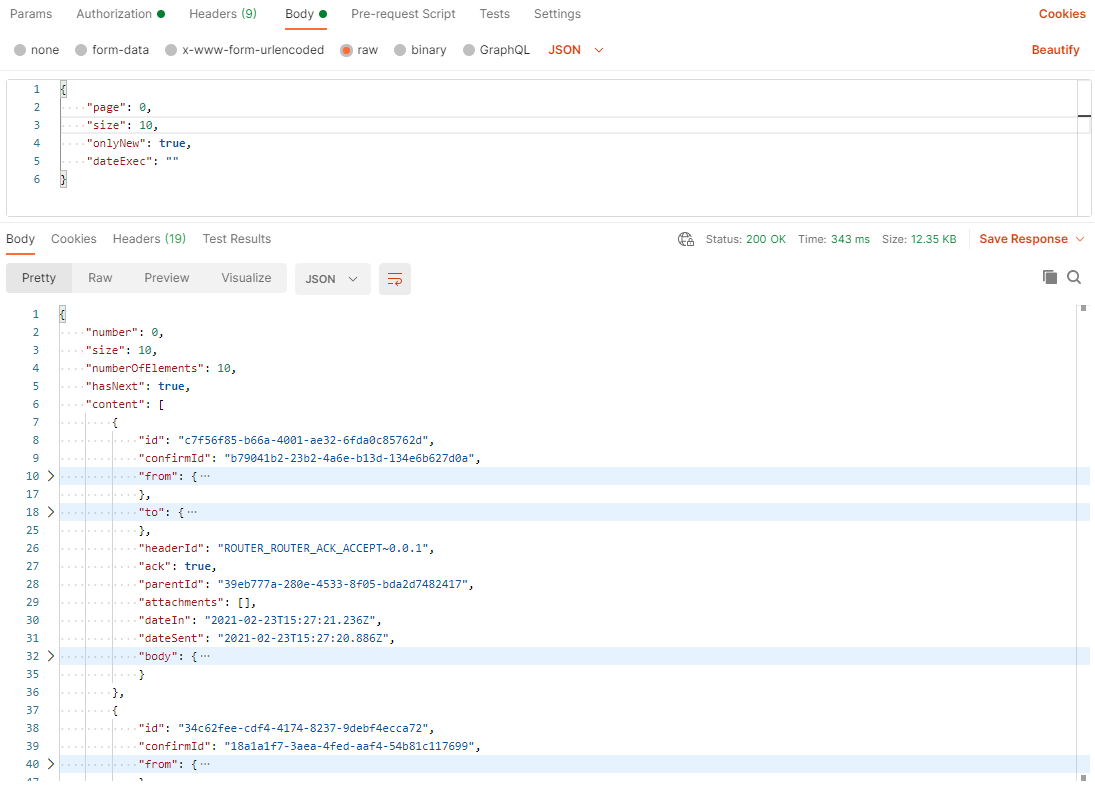 4.2.2 Получение вложения, относящегося к пакетуПолучение файла происходит через поток application/octet-stream.Для получения вложения, относящегося к пакету, необходимо послать запрос на API:GET​/{userType}​/{headerId}​/package​/{id}​/attach​/{attachId}Заголовки запросаКоды ответовПосле положительной обработки запроса на сервере будет получен ответ в виде Content-type application/octet-stream:Пример запроса получения вложения из пакета:curl--location--request GET 'https://gw.nces.by/api/sender/1.0.0/org/SMDO~1.0.0/package/9e61daa9-38b1-4fb7-b482-960f14f7cc7b/attach/7f6ac28b-ccfe-4e57-94d1-fab10e5c5af1'\    --header 'Authorization: Bearer ca970deb-b878-313b-9b4e-62895a6f625c'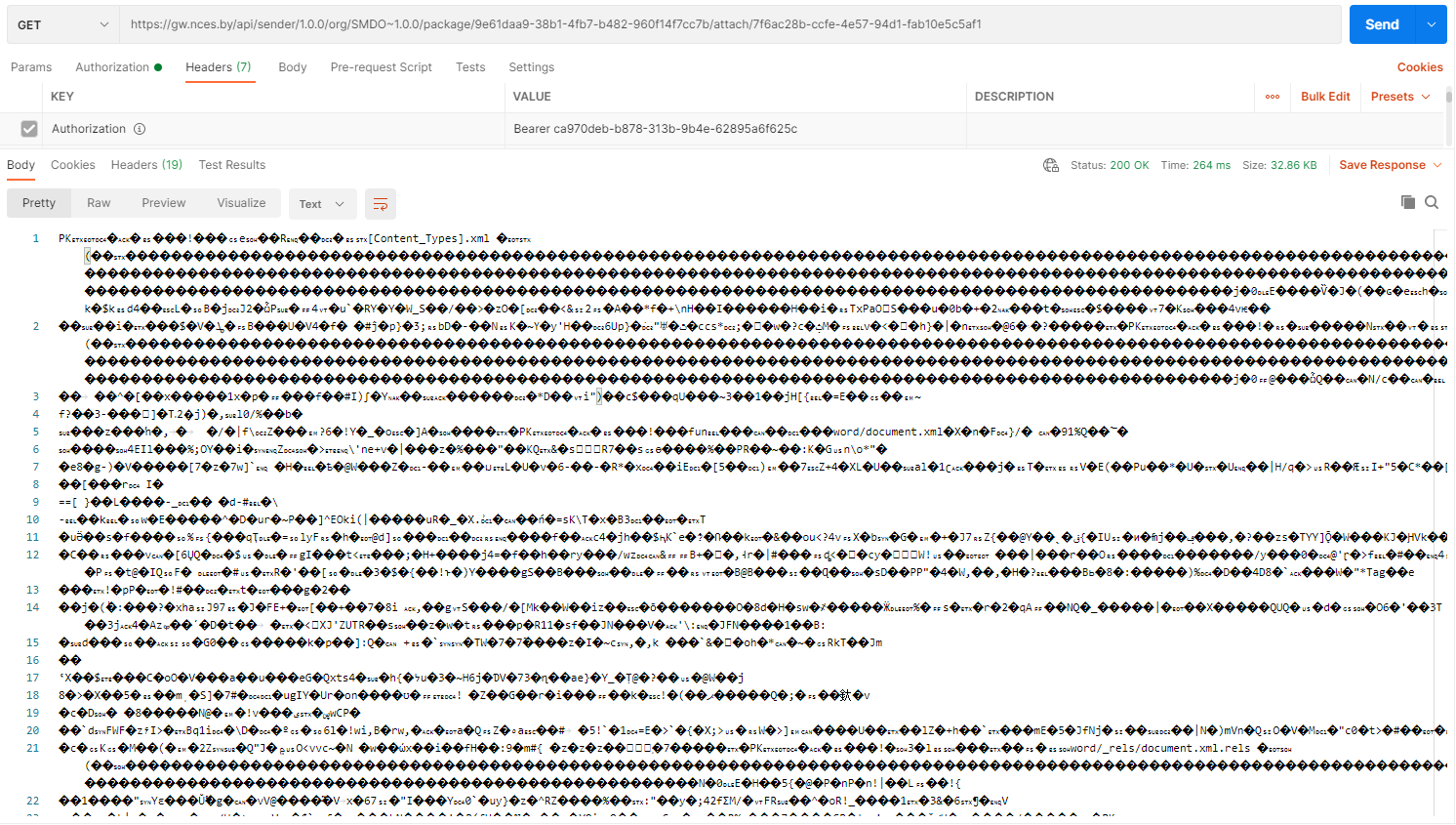 4.2.3 Подтверждение получения списка пакетовЕсли есть необходимость подтвердить получение сразу нескольких пакетов, то необходимо обратиться на API сервиса PackageSenderPOST​/{userType}​/{headerId}​/package​/confirm​/batch и передать массив идентификаторов подтверждений получений пакетов в типе application/json.Заголовки запросаКоды ответовДля подтверждения получения списка пакетов необходимо передать массив значений идентификаторов из ключей confirmId, которые можно узнать при получении списка пакетов.Пример шаблона тела запроса представлен ниже:{  "ids": [    "3fa85f64-5717-4562-b3fc-2c963f66afa6"  ]}Пример запроса подтверждения получения списка пакетов:curl--location--request POST 'https://gw.nces.by/api/sender/1.0.0/org/SMDO~1.0.0/package/confirm/batch'\    --header 'Authorization: Bearer ca970deb-b878-313b-9b4e-62895a6f625c'\    --header 'Content-Type: application/json'\    --data - raw '{"ids": [        "1a402dfa-38df-401c-80f7-d402dda9de99",        "fc4a0aaf-cb80-4ba3-a7c2-b429cc0a846d",        "e02d8f6b-658d-404a-9ca3-e20f6d2bf020"    ]}'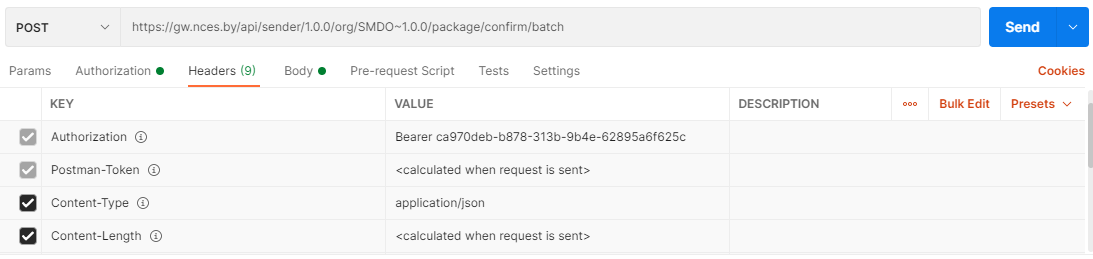 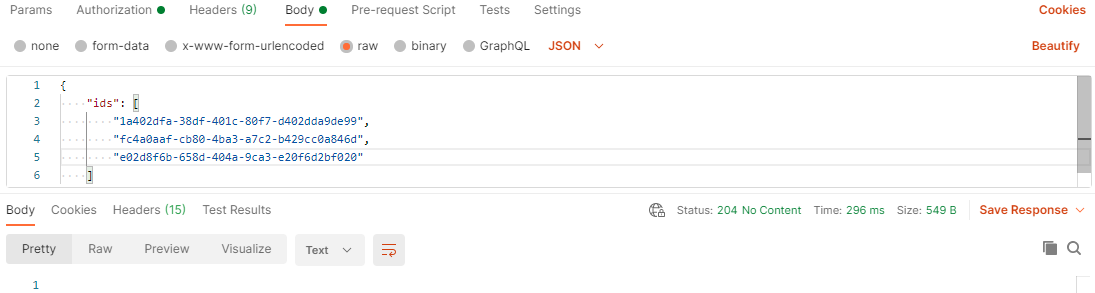 4.2.4 Подтверждение получения одного пакетаДля того чтобы подтвердить получение конкретного пакета, необходимо отправить запрос на API сервиса PackageSenderGET​/{userType}​/{headerId}​/package​/confirm​/{confirmId}Параметр запроса confrimId можно узнать при получении списка пакетов.Заголовки запросаКоды ответовПример запроса подтверждения получения одного пакета:curl--location--request GET 'https://gw.nces.by/api/sender/1.0.0/org/SMDO~1.0.0/package/confirm/e02d8f6b-658d-404a-9ca3-e20f6d2bf020'\    --header 'Authorization: Bearer ca970deb-b878-313b-9b4e-62895a6f625c'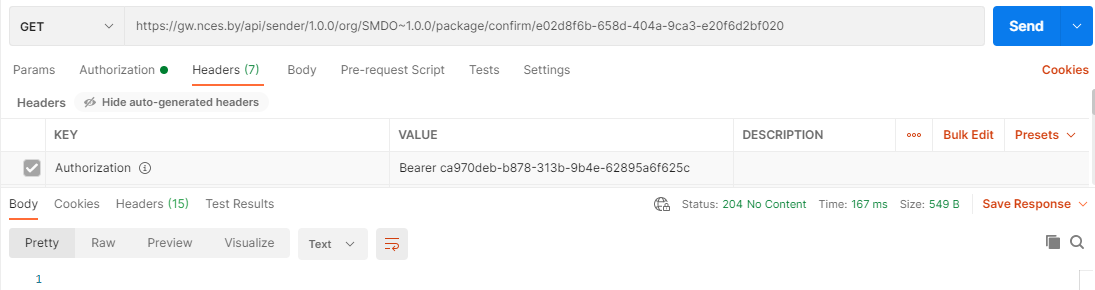 4.3 КвитанцииКвитанция представляет собой обычный пакет Маршрутизатора СМДО, который служит для уведомлений о каких-то событиях. Все квитанции делятся на типы:- о принятии в ядро;- о принятии абонентом;- об ошибке;- пользовательская квитанция.От конкретной схемы форматов обмена зависит, какие виды квитанций можно получить. Общая структура квитанций одинакова, а вот тело (body -полезная информация) может отличаться. Определить, является ли пакет квитанцией, можно по параметру «ack», имеющий значение «true».Пример шаблона квитанции:{      "id": "3fa85f64-5717-4562-b3fc-2c963f66afa6",      "confirmId": "3fa85f64-5717-4562-b3fc-2c963f66afa6",      "from": {        "idAbonent": "string",        "typeAbonent": "string",        "name": "string",        "orgId": "string",        "applicationId": "string",        "tags": [          0        ]      },      "to": {        "idAbonent": "string",        "typeAbonent": "string",        "name": "string",        "orgId": "string",        "applicationId": "string",        "tags": [          0        ]      },      "headerId": "string",      "ack": true,      "parentId": "3fa85f64-5717-4562-b3fc-2c963f66afa6",      "attachments": [        {          "id": "3fa85f64-5717-4562-b3fc-2c963f66afa6",          "size": 0,          "name": "string",          "antivirus": true,          "antivirusStmp": "2021-01-23T17:42:56.274Z",          "eds": true,          "edsStmp": "2021-01-23T17:42:56.274Z",          "sign": [            {              "keyId": "string",              "signer": "string",              "signtime": "2021-01-23T17:42:56.274Z",              "operationType": "string",              "origSignature": "string",              "data": "string"            }          ]        }      ],      "dateIn": "2021-01-23T17:42:56.274Z",      "dateSent": "2021-01-23T17:42:56.274Z",      "body": {        "additionalProp1": {},        "additionalProp2": {},        "additionalProp3": {}      }    }СПРАВОЧНИКИВ СМДО существуют базовые справочники, взаимодействие с которыми происходит посредством Rest API.Перечень базовых справочников:Виды документов;Справочник организаций-абонентов;Виды ведомственных СЭД;Типы файлов.5.1. Описание параметров элемента filter для работы со справочникамиЭлемент filter используется для поиска записей в справочниках. Для поиска записи необходимо в теле запроса передать атрибут в виде ключа и значения, по которому требуется произвести поиск, а также указать тип операции сравнения значений.Пример заполнения элемента filter:{    "filter": {        "companyName": [{                "operation": "equals",                "value": "Моя компания"            }        ]    }}В свою очередь ключ operation может принимать значения, описанные в таблице 5.1. Типы допустимых операций сравнения значений:Таблица 5.15.2. Справочник видов документовНазначение: 	 описание видов документов, допустимых для использования в СЭД.Структура справочника видов документов описана в документе Формат обмена данными между абонентами СМДО раздел 5.2.Методы API для получения данных справочника видов документов:Коды ответовПримеры запроса получения всех записей:curl --location --request GET 'https://gw.nces.by/api/smdo_nsi_doc_type/1.0.0/smdo_nsi/doc_type/v1' \--header 'Authorization: Bearer 7f5aa64d-3f97-3883-8043-25e43e9f0326'Пример запроса поиска записи:curl --location --request POST 'https://gw.nces.by/api/smdo_nsi_doc_type/1.0.0/smdo_nsi/doc_type/v1/search' \--header 'Authorization: Bearer 21752e7b-0e1b-3e75-88d2-e5e13f8aa3db' \--header 'Content-Type: application/json' \--data-raw '{    "filter": {        "objid": [            {                "value": "f099c4bf-b912-4d84-b4db-3ab5e0946aeb",                "operation": "equals"            }        ],        "startDate": [            {                "value": "2020-01-01",                "operation": "gte"            }        ]    },    "paging": {        "page": 1,        "limit": 10    }}'Справочник организаций-абонентовНазначение: содержит описание организации-абонента СМДО.Структура справочника организаций-абонентов описана в документе Формат обмена данными между абонентами СМДО раздел 5.3.Методы API для получения данных справочника организаций-абонентов:Коды ответовПримеры запроса получения всех записей:curl --location --request GET 'https://gw.nces.by/api/smdo_nsi_subscriber/1.0.0/smdo_nsi/subscriber/v1' \--header 'Authorization: Bearer e91db09f-05f2-3c49-9d72-97b6294c0d21'Пример запроса поиска записи:curl --location --request POST 'https://gw.nces.by/api/smdo_nsi_subscriber/1.0.0/smdo_nsi/subscriber/v1/search' \--header 'Authorization: Bearer e91db09f-05f2-3c49-9d72-97b6294c0d21' \--header 'Content-Type: application/json' \--data-raw '{    "filter": {        "smdoCode": [            {                "value": "ORG1011",                "operation": "equals"            }        ],        "startDate": [            {                "value": "2020-01-01",                "operation": "gte"            }        ]    },    "paging": {        "page": 1,        "limit": 10    }}'5.4. Справочник видов ведомственных СЭДНазначение: хранит описание ведомственных СЭДСтруктура справочника видов ведомственных СЭД описана в документе Формат обмена данными между абонентами СМДО раздел 5.4.Методы API для получения данных справочника виды ведомственных СЭД:Коды ответовПримеры запроса получения всех записей:curl --location --request GET 'https://gw.nces.by/api/smdo_nsi_sed_type/1.0.0/smdo_nsi/sed_type/v1' \--header 'Authorization: Bearer e91db09f-05f2-3c49-9d72-97b6294c0d21'Пример запроса поиска записи:curl --location --request POST 'https://gw.nces.by/api/smdo_nsi_sed_type/1.0.0/smdo_nsi/sed_type/v1/search' \--header 'Authorization: Bearer e91db09f-05f2-3c49-9d72-97b6294c0d21' \--header 'Content-Type: application/json' \--data-raw '{    "filter": {        "name": [            {                "value": "%СЭД%",                "operation": "like"            }        ],        "startDate": [            {                "value": "2020-01-01",                "operation": "gte"            }        ]    },    "paging": {        "page": 1,        "limit": 10    }}'5.5. Справочник типов файловНазначение: описание типов файлов, допустимых для использования в ведомственных СЭД.Структура справочника типы файлов описана в документе Формат обмена данными между абонентами СМДО раздел 5.5.Методы API для получения данных справочника типы файлов:Коды ответовПримеры запроса получения всех записей:curl --location --request GET 'https://gw.nces.by/api/smdo_nsi_file_type/1.0.0/smdo_nsi/file_type/v1' \--header 'Authorization: Bearer e91db09f-05f2-3c49-9d72-97b6294c0d21'Пример запроса поиска записи:curl --location --request POST 'https://gw.nces.by/api/smdo_nsi_file_type/1.0.0/smdo_nsi/file_type/v1/search' \--header 'Authorization: Bearer e91db09f-05f2-3c49-9d72-97b6294c0d21' \--header 'Content-Type: application/json' \--data-raw '{    "filter": {        "extension": [            {                "value": ".txt",                "operation": "equals"            }        ],        "startDate": [            {                "value": "2020-01-01",                "operation": "gte"            }        ]    }}'Взаимодействие с СМДОСМДО – система межведомственного электронного документооборота государственных органов Республики Беларусь, обеспечивающая информационное взаимодействие систем электронного документооборота. Для осуществления обмена информацией используется единый формат обмена, к которому приводятся сообщения принимаемые и отправляемые СЭД. Абоненты, подключенные к СМДО и использующие Маршрутизатор СМДО, обмениваются пакетами в формате JSON. РеквизитОбязательныйОписаниеФорматparentId-Идентификатор родительского пакета UUID rfc4122dateSent+Дата формирования пакетаISO 8601body-Тело пакетаПроизвольный JSON объектto/idAbonent+Идентификатор абонента получателя из справочника абонентовСтрокаto/name-Имя абонентаСтрокаpackageId-Идентификатор пакетаUUID rfc4122headerId+Заголовок схемыСтрокаattachments/id-Идентификатор файлаUUID rfc4122attachments/size-Размер файла в байтахЦелое числоattachments/name-Имя файла Строкаattachments/sign/keyId-Идентификатор открытого ключа, подписавшегоСтрокаattachments/sign/ signer-Имя подписавшегоСтрокаattachments/sign/ signtime-Дата/время подписиISO 8601attachments/sign/ operationType-Тип операции подписанияСтрокаattachments/sign/ origSignature-Значение ЭЦП в исходной системе (если выполнялось заверение третьей стороной)СтрокаadditionalProperties-Дополнительные параметрыПроизвольный JSON объектattachments/sign/data-ЭЦП подпись в base64СтрокаНаименованиеОписаниеAuthorizationBearer token Content-Typeapplication/jsonContent-LengthРазмер тела запроса в байтахНаименованиеОписание201Успешная операция400Неверный запрос403Нет доступа500Ошибка сервера201 Успешная операция{  "packageId": "3fa85f64-5717-4562-b3fc-2c963f66afa6",  "to": [    {      "idAbonent": "string",      "name": "string"    }  ],  "headerId": "string",  "parentId": "3fa85f64-5717-4562-b3fc-2c963f66afa6",  "dateSent": "2021-01-23T15:10:55.335Z",  "body": {...},  "attachments": [    {      "id": "3fa85f64-5717-4562-b3fc-2c963f66afa6",      "size": 0,      "name": "string",      "sign": [        {          "keyId": "string",          "signer": "string",          "signtime": "2021-01-23T15:10:55.335Z",          "operationType": "string",          "origSignature": "string",          "data": "string"        }      ]    }  ]}НаименованиеОписаниеAuthorizationBearer token НаименованиеОписание204Успешная операция400Неверный запрос401Неавторизованный запрос403Нет доступа413Размер пакета превышает допустимый500Ошибка сервераНаименованиеОписаниеAuthorizationBearer token НаименованиеОписание200Успешная операция400Неверный запрос403Нет доступа404Не найдено500Ошибка сервера200 Успешная операция{  "packageId": "3fa85f64-5717-4562-b3fc-2c963f66afa6",  "to": [    {      "idAbonent": "string",      "name": "string"    }  ],  "headerId": "string",  "parentId": "3fa85f64-5717-4562-b3fc-2c963f66afa6",  "dateSent": "2021-01-23T18:45:50.890Z",  "body": {...},  "attachments": [    {      "id": "3fa85f64-5717-4562-b3fc-2c963f66afa6",      "size": 0,      "name": "string",      "sign": [        {          "keyId": "string",          "signer": "string",          "signtime": "2021-01-23T18:45:50.891Z",          "operationType": "string",          "origSignature": "string",          "data": "string"        }]}]}}НаименованиеОписаниеAuthorizationBearer token Content-Typeapplication/jsonContent-LengthРазмер тела запроса в байтахНаименованиеОписание200Успешная операция400Неверный запрос403Нет доступа404Не найдено500Ошибка сервера200 Успешная операция{  "packageId": "3fa85f64-5717-4562-b3fc-2c963f66afa6",  "to": [    {      "idAbonent": "string",      "name": "string"    }  ],  "headerId": "string",  "parentId": "3fa85f64-5717-4562-b3fc-2c963f66afa6",  "dateSent": "2021-01-23T18:51:39.411Z",  "body": {...},  "attachments": [    {      "id": "3fa85f64-5717-4562-b3fc-2c963f66afa6",      "size": 0,      "name": "string",      "sign": [        {          "keyId": "string",          "signer": "string",          "signtime": "2021-01-23T18:51:39.411Z",          "operationType": "string",          "origSignature": "string",          "data": "string"        }      ]    }  ]}НаименованиеОписаниеAuthorizationBearer token Content-Typemultipart/form-dataContent-LengthРазмер тела запроса в байтахНаименованиеОписание200Успешная операция400Неверный запрос403Нет доступа404Не найдено500Ошибка сервераНаименованиеОписаниеAuthorizationBearer token НаименованиеОписание204Успешная операция400Неверный запрос403Нет доступа404Не найдено500Ошибка сервераНаименованиеОписаниеAuthorizationBearer token Content-Typeapplication/jsonContent-LengthРазмер тела запроса в байтахНаименованиеОписание200Успешная операция400Неверный запрос403Нет доступа404Не найдено500Ошибка сервера200 Успешная операция{  "id": "3fa85f64-5717-4562-b3fc-2c963f66afa6",  "size": 0,  "name": "string",  "sign": [    {      "keyId": "string",      "signer": "string",      "signtime": "2021-01-23T19:20:24.950Z",      "operationType": "string",      "origSignature": "string",      "data": "string"    }  ]}НаименованиеОписаниеAuthorizationBearer token НаименованиеОписание204Успешная операция400Неверный запрос403Нет доступа404Не найдено500Ошибка сервераНаименованиеОписаниеAuthorizationBearer token НаименованиеОписание204Успешная операция400Неверный запрос403Нет доступа404Не найдено500Ошибка сервераРеквизитОписаниеФорматparentIdИдентификатор родительского пакета UUID rfc4122confirmIdИдентификатор подтверждения обработки пакетаUUID rfc4122ackПризнак того, является ли пакет квитанциейbooleandateSentДата формирования пакетаISO 8601dateInДата поступления пакета в системуISO 8601additionalPropertiesДополнительные параметры Произвольный JSON объектbodyТело пакетаПроизвольный JSON объектfrom/idAbonentИдентификатор абонента-отправителяСтрокаfrom/nameИмя абонента отправителяСтрокаidИдентификатор пакетаUUID rfc4122headerIdЗаголовок схемыСтрокаattachments/idИдентификатор файлаUUID rfc4122attachments/sizeРазмер файла в байтахЦелое числоattachments/nameИмя файла Строкаattachments/sign/keyIdИдентификатор открытого ключа подписавшегоСтрокаattachments/sign/ signerИмя подписавшегоСтрокаattachments/sign/ signtimeДата/время подписиISO 8601attachments/sign/ operationTypeТип операции подписанияСтрокаattachments/sign/ origSignatureЗначение ЭЦП в исходной системе (если выполнялось заверение третьей стороной)Строкаattachments/sign/dataЭЦП подпись в base64СтрокаРеквизитОписаниеОбязательныйФорматpageНомер страницы (значение по умолчанию 0)-Целое положительное числоsizeРазмер страницы (значение по умолчанию 20 максимум 100)-Целое положительно числоonlyNewФильтр по только неподтверждённым пакетам (по умолчанию true)-booleandateExecФильтр по дате поступление пакетов в систему (если передан, то в ответе будут только пакеты с датой больше, чем этот параметр, по умолчанию пусто) -Iso 8601НаименованиеОписаниеAuthorizationBearer token Content-Typeapplication/jsonContent-LengthРазмер тела запроса в байтахНаименованиеОписание200Успешная операция400Неверный запрос403Нет доступа404Не найдено500Ошибка сервера200 Успешная операция{  "number": 0,  "size": 50,  "numberOfElements": 0,  "hasNext": true,  "content": [    {      "id": "3fa85f64-5717-4562-b3fc-2c963f66afa6",      "confirmId": "42fsd454-5717-4862-b3fc-233asdfa66afa6",      "from": {        "idAbonent": "string",        "typeAbonent": "string",        "name": "string",        "orgId": "string",        "applicationId": "string",        "tags": [          0        ]      },      "to": {        "idAbonent": "string",        "typeAbonent": "string",        "name": "string",        "orgId": "string",        "applicationId": "string",        "tags": [          0        ]      },      "headerId": "string",      "ack": false,      "parentId": "3fa85f64-5717-4562-b3fc-2c963f66afa6",      "attachments": [        {          "id": "3fa85f64-5717-4562-b3fc-2c963f66afa6",          "size": 0,          "name": "string",          "antivirus": true,          "antivirusStmp": "2021-01-23T20:31:50.246Z",          "eds": true,          "edsStmp": "2021-01-23T20:31:50.247Z",          "sign": [            {              "keyId": "string",              "signer": "string",              "signtime": "2021-01-23T20:31:50.247Z",              "operationType": "string",              "origSignature": "string",              "data": "string"            }          ]        }      ],      "dateIn": "2021-01-23T20:31:50.247Z",      "dateSent": "2021-01-23T20:31:50.247Z",      "body": {        "additionalProp1": {},        "additionalProp2": {},        "additionalProp3": {}      }    }  ]}Пример получения списка пакетов:НаименованиеОписаниеAuthorizationBearer token НаименованиеОписание200Успешная операция400Неверный запрос403Нет доступа404Не найдено500Ошибка сервера200 Успешная операцияString($binary)НаименованиеОписаниеAuthorizationBearer token Content-Typeapplication/jsonContent-LengthРазмер тела запроса в байтахНаименованиеОписание204Успешная операция400Неверный запрос403Нет доступа404Не найдено500Ошибка сервераНаименованиеОписаниеAuthorizationBearer token НаименованиеОписание204Успешная операция400Неверный запрос403Нет доступа404Не найдено500Ошибка сервераОперацияЗначениеКомментарийlikeпохожийЧастичное совпадение значения, без учета регистра для строковых значений.equalsравноПолное совпадение с учетом регистра для строковых значений.not_equalsне равноinодин из списка{    "filter": {        "id": [{            "value": ["12345", "498f7"],            "operation": "in"        }]    }   }gtбольше-ltменьше-gteБольше или равноВ справочнике организаций-абонентов можно использовать для передачи даты обновления\создания, что позволит получить дельту изменений.lteМеньше или равно-Описание метода сервисаПример вызоваПолучить все записи из справочникаGET /smdo_nsi/doc_type/v1Создать новую запись «черновик»POST /smdo_nsi/doc_type/v1Поиск по параметрамPOST /smdo_nsi/doc_type/v1/searchПолучить все актуальные записи (по умолчанию активные)GET /smdo_nsi/doc_type/v1/x-actualСоздать новую «активную» записьPOST /smdo_nsi/doc_type/v1/x-activateОбновить существующую запись по идентификатору со статусом «черновик»PUT​ /smdo_nsi/doc_type/v1/{doc_typeId}Удалить записьDELETE /smdo_nsi/doc_type/v1/{doc_typeId}Вернуть список актуальных записей по критериюPOST /smdo_nsi/doc_type/v1/search/x-actualОбновить существующую запись по идентификатору и установить статус «закрыта»PUT​ /smdo_nsi/doc_type/v1/{doc_typeId}/x-closeСоздать новое поколение записи со статусом «черновик»POST /smdo_nsi/doc_type/v1/{doc_typeId}/x-newgenОбновить существующую запись по идентификатору и установить статус «активная»PUT​ /smdo_nsi/doc_type/v1/{doc_typeId}/x-activateОбновить существующую запись по идентификатору и устанавливает статус «на согласовании»PUT​ /smdo_nsi/doc_type/v1/{doc_typeId}/x-reconcileНаименованиеОписание200Успешная операция401Неверный запрос404Нет доступа422Не обрабатываемый экземпляр записиОписание метода сервисаПример вызоваПолучить все записи из справочникаGET /smdo_nsi/subscriber/v1Создать новую запись «черновик»POST /smdo_nsi/subscriber/v1Поиск по параметрамPOST /smdo_nsi/subscriber/v1/searchПолучить все актуальные записи (по умолчанию активные)GET /smdo_nsi/subscriber/v1/x-actualСоздать новую «активную» записьPOST /smdo_nsi/subscriber/v1/x-activateОбновить существующую запись по идентификатору со статусом «черновик»PUT​ /smdo_nsi/subscriber/v1/{subscriberId}Удалить записьDELETE /smdo_nsi/subscriber/v1/{subscriberId}Вернуть список актуальных записей по критериюPOST /smdo_nsi/subscriber/v1/search/x-actualОбновить существующую запись по идентификатору и установить статус «закрыта»PUT​ /smdo_nsi/subscriber/v1/{subscriberId}/x-closeСоздать новое поколение записи со статусом «черновик»POST /smdo_nsi/subscriber/v1/{subscriberId}/x-newgenОбновить существующую запись по идентификатору и установить статус «активная»PUT​ /smdo_nsi/subscriber/v1/{subscriberId}/x-activateОбновить существующую запись по идентификатору и устанавливает статус «на согласовании»PUT​ /smdo_nsi/subscriber/v1/{subscriberId}/x-reconcileНаименованиеОписание200Успешная операция401Неверный запрос404Нет доступа422Не обрабатываемый экземпляр записиОписание метода сервисаПример вызоваПолучить все записи из справочникаGET /smdo_nsi/sed_type/v1Создать новую запись «черновик»POST /smdo_nsi/sed_type/v1Поиск по параметрамPOST /smdo_nsi/sed_type/v1/searchПолучить все актуальные записи (по умолчанию активные)GET /smdo_nsi/sed_type/v1/x-actual Создать новую «активную» записьPOST /smdo_nsi/sed_type/v1/x-activateОбновить существующую запись по идентификатору со статусом «черновик»PUT​ /smdo_nsi/sed_type/v1/{sed_typeId} Удалить записьDELETE /smdo_nsi/sed_type/v1/{sed_typeId}Вернуть список актуальных записей по критериюPOST /smdo_nsi/sed_type/v1/search/x-actual Обновить существующую запись по идентификатору и установить статус «закрыта»PUT​ /smdo_nsi/sed_type/v1/{sed_typeId}/x-closeСоздать новое поколение записи со статусом «черновик»POST /smdo_nsi/sed_type/v1/{sed_typeId}/x-newgenОбновить существующую запись по идентификатору и установить статус «активная»PUT​  /smdo_nsi/sed_type/v1/{sed_typeId}/x-activateОбновить существующую запись по идентификатору и устанавливает статус «на согласовании»PUT​  /smdo_nsi/sed_type/v1/{sed_typeId}/x-reconcileНаименованиеОписание200Успешная операция401Неверный запрос404Нет доступа422Не обрабатываемый экземпляр записиОписание метода сервисаПример вызоваПолучить все записи из справочникаGET /smdo_nsi/file_type/v1Создать новую запись «черновик»POST /smdo_nsi/file_type/v1Поиск по параметрамPOST /smdo_nsi/file_type/v1/searchПолучить все актуальные записи (по умолчанию активные)GET /smdo_nsi/file_type/v1/x-actualСоздать новую «активную» записьPOST /smdo_nsi/file_type/v1/x-activateОбновить существующую запись по идентификатору со статусом «черновик»PUT /smdo_nsi/file_type/v1/{file_typeId} Удалить записьDELETE /smdo_nsi/file_type/v1/{file_typeId}Вернуть список актуальных записей по критериюPOST /smdo_nsi/file_type/v1/search/x-actualОбновить существующую запись по идентификатору и установить статус «закрыта»PUT​ /smdo_nsi/file_type/v1/{file_typeId}/x-close Создать новое поколение записи со статусом «черновик»POST /smdo_nsi/file_type/v1/{file_typeId}/x-newgenОбновить существующую запись по идентификатору и установить статус «активная»PUT​  /smdo_nsi/file_type/v1/{file_typeId}/x-activate Обновить существующую запись по идентификатору и устанавливает статус «на согласовании»PUT​  /smdo_nsi/file_type/v1/{file_typeId}/x-reconcile НаименованиеОписание200Успешная операция401Неверный запрос404Нет доступа422Не обрабатываемый экземпляр записи